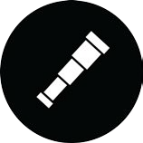 TEAM MEMBER APPLICATIONName:      *Please write your name as it appears on your passportAddress:      Phone: (     )       -      		Gender Male     FemaleEmail Address:      Date of Birth:       (mo/day/year)T-shirt   size (circle one): S      M     L     XL     XXL     XXXL Please check one of the following statements:  I have never been on a cross cultural missions trip I have been on a previous missions trip with this church to       (country) in      (year) I have been on a cross cultural missions trip with another church/organization.  Who did you go with?      What types of things did you do on your trip?      What languages do you speak besides English and how fluently?      To which trip are you applying?      Why do you want to go on this trip?How would you describe your current relationship with Christ?What talents/gifts has God given you to minister to others? (Drama, singing, teaching, youth, etc.)What are your strengths and challenges in the areas of personal relationships and meeting new people?What do you expect to learn on this trip? How do you hope to be changed?PASSPORT INFORMATIONIf you are applying to go overseas and do not already have a passport, apply immediately for one.  The process can take several weeks. (Passports are not required for State-side trips.) Your name EXACTLY as it appears on your passport      	Passport #       Expiration date       Issue date       Birthplace      	Agency issuing passport       If you do not yet have a passport, please check here CHURCH INVOLVEMENTHave you committed to church membership? Yes     No     I plan to before the trip! Are you committed to other church programs? Yes     No   I plan to before the trip! (Sunday school, small groups, etc.)Are you currently serving in a ministry?  Yes     No     I plan to before the trip! If no, please explain:      REFERENCESName       Relationship to you       Phone #      Name       Relationship to you       Phone #      Name       Relationship to you       Phone #      HEALTH INFORMATIONPresent health condition:     Excellent     Good     Fair     Poor    Explain if needed:      Are you presently covered by health insurance?  Yes     NoDoes your health insurance cover you outside the United States?  Yes      NoCheck all of the following that apply to you and provide a concise explanation: Physical disability       Allergies (meds, food, pets, etc.)        Illness or condition for which you are being treated       List all current medications you are taking       Date of late Tetanus shot       Other      EMERGENCY CONTACTSName      Relationship to you      Home #       Cell #       Work #      Name      Relationship to you      Home #       Cell #       Work #      Name      Relationship to you      Home #       Cell #       Work #      I have read the guidelines for short-term missions.  I understand my responsibilities as outline there in terms of financial commitment, attendance at team meetings, and other areas of preparation.Signature						Date(If applicant is under the age of 18, a parent or legal guardian must also sign)I, the parent/legal guardian of the above applicant, have read and understand the guidelines for shore-term missions.  I understand the responsibilities as outlined in terms of financial commitment, attendance at team meetings, and other areas of preparation.  I hereby give my child permission to participate. Signature						DatePlease include your $350 non-refundable, non-transferable deposit made out to the church with this application. 